11.11.2020                             г. Зеленогорск                           № 1888-рО внесении изменений в состав комиссиипо снижению неформальной занятости,легализации «серой» заработной платы,повышению собираемости страховых взносов во внебюджетные фонды на территории города Зеленогорска, утвержденной распоряжением Администрации ЗАТО г. Зеленогорска от 25.02.2019 № 410-р	В связи с кадровыми изменениями, учитывая письмо Межрайонной инспекции Федеральной налоговой службы № 7 по Красноярскому краю от 20.10.2020 № 2.8-13/13940, на основании Устава города	1. Внести в приложение № 2 «Состав комиссии по снижению неформальной занятости, легализации «серой» заработной платы, повышению собираемости страховых взносов во внебюджетные фонды на территории города Зеленогорска» к распоряжению Администрации ЗАТО      г. Зеленогорска от 25.02.2019 № 410-р «Об утверждении состава и Положения о порядке работы комиссии по снижению неформальной занятости, легализации «серой» заработной платы, повышению собираемости страховых взносов во внебюджетные фонды на территории города Зеленогорска» следующие изменения:	1.1. Вывести из состава комиссии Голобородько Т.Н.	1.2. Ввести в состав комиссии Белову Ирину Николаевну, заместителя начальника отдела камеральных проверок № 2 Межрайонной ИФНС России № 7 по Красноярскому краю, членом комиссии (по согласованию).	2. Настоящее распоряжение вступает в силу в день подписания и подлежит опубликованию в газете «Панорама».Глава ЗАТО г. Зеленогорска                                                       М.В. Сперанский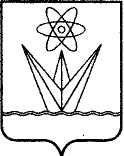 АДМИНИСТРАЦИЯЗАКРЫТОГО АДМИНИСТРАТИВНО – ТЕРРИТОРИАЛЬНОГО ОБРАЗОВАНИЯ  ГОРОДА  ЗЕЛЕНОГОРСКА КРАСНОЯРСКОГО КРАЯР А С П О Р Я Ж Е Н И Е